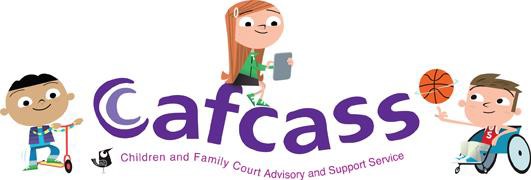 Cafcass Record Retention Schedule *There is a current moratorium on destroying any document relevant to the Independent Inquiry into Child Sexual Abuse. The moratorium was issued in March 2015 to ensure no material of potential relevance to the Inquiry was prematurely destroyed. Cafcass documents included within this moratorium are: case files (operational teams); serious case reviews (Safeguarding/NIS); complaint records and Subject Access Request records (Customer Services Team); Ombudsman records (Policy Team); litigation files and legal files relating to children (Legal Team).TeamWhat to keep?Where to keep?How long to keep?OPERATIONALCase-related information*ECMSUntil the youngest child on the case would be 25 years old (more information can be seen in Case Recording and Retention Policy)*SAFEGUARDING/NISSerious case reviews (SCRs): written submissions to SCRs (Individual Management Reviews or equivalent reports)*Sharepoint team siteRedacted form for 3 years from internal sign off*CUSTOMER SERVICESComplaints*ECMS3 years after last action*Data Subject Rights Requests*ECMS3 years after last action*MISAnonymised statistics created from electronic recordsSharepoint team site; intranet; websiteKey statutory statistics held permanently in Annual Report; other statistics to be kept according to business needsOMBUDSMAN (Policy team)Final and draft reports, our correspondence with the Ombudsman, internal sign off of payments*ECMS3 years after last action*POLICYDrafts reflecting significant changes in approachSharepoint team site3 yearsFinal versionsIntranet and Sharepoint teamsitePermanentlyConsultation responsesSharepoint intranetPermanentlyLIBRARYLibrary user recordsLibrary ManagementSystem (Library catalogue)Until staff member leaves Cafcass, otherwise untilthe current LMS is supersededLibrary item recordsLibrary Management System (Library catalogue)Until the item is superseded by a new edition, or disposed of in accordance with the Library’s collectionmanagement policy.COMMUNICATIONSPublic/web enquiriesEmails in Gmail and logged on Sharepoint teamsite5 yearsMinisterial correspondenceECMS3 yearsAnnual reportsSharepoint team site, standalone and hard copyPermanentlyOther publications/leafletsStandaloneUntil supersededImage library recordStandaloneUntil supersededChannel C, news items and press releasesIntranet, Sharepoint team site andstandalonePermanentlyPress reports digestsSharepoint team sitePermanentlyPROJECTS AND RESEARCHHigh profile or innovative projects, i.e. projects concerning changes to Cafcass policy and business;Projects incurring expenditure outside of normal business budget allocation.Business Case,Project Initiation DocumentRisk, Action, Issue, Decision logsPlansReports (quality/evaluation reviews; highlight reports, closure reports)Meeting notes Finance documents – refer to finance scheduleSharepoint team sitePermanentlyRoutine projects, i.e. projects that are delivered locally with no impact on Cafcass policy or business.Sharepoint team sites7 yearsInternal research final reports and statistical dataSharepoint team sites; intranet; Cafcass website for external publishing.PermanentlyBOARD AND SUBCOMMITTEESManagement information (e.g. risk registers, headcount information, information asset registers)Sharepoint siteUntil it is no longer useful, or until it is supersededRecords of meetings, events and activitiesSharepoint siteand Cafcass websitePermanentlyFINANCE AND RESOURCESMain accounting ledgers; (supporting documents)Finance system (e5) and Sharepoint team site; paper copies in Cafcassnational archive7 years;(3 years)Financial reports; (supporting documents)Sharepoint team site; paper copiesin Cafcass national archive3 years;(3 years)Audited accountsSharepoint teamsite; annual report7 years after date of auditRecords relating to dealings with the public accounts committee and the select Committee on expenditureSharepoint team site; paper copies in Cafcass national archive7 yearsFinancial authorities or delegationsSharepoint team site; paper copiesin Cafcass national archive7 years after authority or delegation is supersededPROCUREMENTContractingSharepoint team site7 years from end of contractTendering; (unsuccessful tenders)Sharepoint team site7 years from end of contract; (one year fromdate of last paper)NATIONAL COMMISSIONING TEAMContractingSharepoint team site7 years from end of contractTendering(unsuccessful tenders)Sharepoint team site7 years from end of contract;(one year from date of last paper)Accounts Supporting documents(Invoices and monitoring for services delivered including attendance records)Finance system (e5) and Sharepoint team site7 years;(3 years)Decision Making data (action logs)Sharepoint team site3 yearsPilots in developmentSharepoint team sitePermanentlyESTATESDetails of property leased; Licenses; Legal documentsOriginal paper copies at Estates secure fire proof storage cabinet at Bloomsbury / scanned copies Sharepoint teamsite6 years after disposal of any premises lease – including sign off of any dilapidations claimHEALTH AND SAFETYRecords of accidents and incidentsiTrent and Estates Sharepoint file5 years from date of accidentRisk AssessmentsElectronic premises file5 years after last annual reviewWritten systems andproceduresElectronicpremises file5 years after lastannual/biennial reviewAsbestos logsHard copies within Estates secure fire proof storage cabinet at Bloomsbury; scanned copy ineach premises file40 years (H&S legislation)HRAnnual leave, special leave and career breaksiTrent2 yearsSickness absence (complete record showing dates and causes)Until staff member is 100 years oldPerformance recordFile for staff who do not pass probation periodOngoing assessment recordsAssessment records for the last five years of servicePerformance management and disciplinary records resulting in changes of terms and conditions of service or salaryiTrent1 year after termination of employment5 yearsUntil staffmember is 100 years oldUntil staff member is 100 years oldRecognition and rewardiTrent1 year if vouchers; until staff member is 100 years old if added to salary and of taxable amountSeason ticket loansiTrentSix years after repaymentSecurity clearance/ DBS formsiTrent6 years after leaving (if at normal retirement age) or 10 years after leaving (if before normal retirement age)NISeLearning modules; Training materials (e.g. PowerPoint slides)MySkills;NIS Sharepoint team siteUntil superseded or no longer necessaryRecords of training attendance; records of eLearning completionsiTrent and NIS Sharepoint team site;MySkillsUntil member of staff leaves;Until eLearning provider discontinuedCommissioned requests (e.g. coaching, support with action plans)NIS Sharepoint team site7 yearsAudit records:Thematic audit recordsAQR audit recordsPNC audit – queried transactionsPNC audits – audit spreadsheetNIS Sharepoint team site;AQR Sharepoint site;Outlook archive folder; NBC/PNCSharepoint site7 years (PNC queries deleted after 1 year)Student Log spreadsheet; Student Personal Checklists; Student/PE EvaluationNIS Sharepoint team site7 years;1 year;7 years.ITLogin details and passwordsSharepoint team siteKept until staff member leavesLEGALFiles relating to work for children:*TD filesSharepoint team site; paper copies in Cafcass national archiveUntil the youngest child on the case would be 25 years old*Advocate to the court recordsSeparate Legal Representation records (external and in-house)Independent Reviewing Officer (IRO) referralsLitigation files*Sharepoint team site; paper copies in Cafcass national archive7 years after last action (if recorded action within preceding 12 months, retain for another year and then review)*Legal adviceSharepoint team site3 years after last actionFreedom of information requestsECMS and Sharepoint team site3 years after last actionRecords of data breaches and incidentsSharepoint team site3 years after last actionRegister of gifts and hospitality received and givenSharepoint team site3 yearsOwned byMelanie Carew, Head of Legal ServicesApproved byInformation Assurance Board, August 2016ImplementedAugust 2016ReviewedDecember 2019Next ReviewDecember 2020